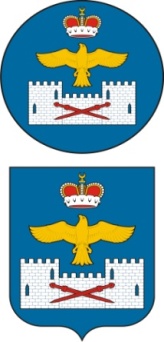 РЕСПУБЛИКА   ДАГЕСТАНГЛАВА МУНИЦИПАЛЬНОГО  РАЙОНА  «ЛАКСКИЙ РАЙОН»  РАСПОРЯЖЕНИЕот  16 марта  2020 г. №21-р  В целях получения положительного заключения государственной экспертизы на проектно-сметную документацию по газификации «Газопровод-отвод к с. Кумух, Лакского»:1.Начать работы по проекту планирования территории и межеванию.2. Главному редактору газеты «Заря» Мусалаеву М.М., начальнику отдела по внутренней политике, связам с общественностью, средствами массовой информации и информационных технологий Ахмедову Т.А. обеспечить размещение объявления в средствах массовой информации, на сайте администрации района, а также в социальных сетях3.Контроль над исполнением возложить на заместителя администрации района Куннуева А.М.Глава МР  «Лакский  район»                                               Ю.Г. Магомедов